WELDING TECHNOLOGIES 48.0508.00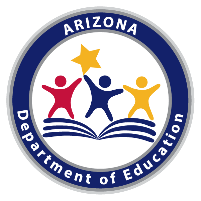 TECHNICAL STANDARDSAn Industry Technical Standards Validation Committee developed and validated these standards on February 18, 2021. The Arizona Career and Technical Education Quality Commission, the validating authority for the Arizona Skills Standards Assessment System, endorsed these standards on May 19, 2021.Note: Arizona’s Professional Skills are taught as an integral part of the Welding Technologies program.WELDING TECHNOLOGIES 48.0508.00TECHNICAL STANDARDSAn Industry Technical Standards Validation Committee developed and validated these standards on February 18, 2021. The Arizona Career and Technical Education Quality Commission, the validating authority for the Arizona Skills Standards Assessment System, endorsed these standards on May 19, 2021.Note: Arizona’s Professional Skills are taught as an integral part of the Welding Technologies program.The Technical Skills Assessment for Welding Technologies is available SY2022–2023The Technical Skills Assessment for Welding Technologies is available SY2022–2023STANDARD 1.0 MAINTAIN THE SAFETY AND HEALTH OF WELDERSSTANDARD 1.0 MAINTAIN THE SAFETY AND HEALTH OF WELDERS1.1Use appropriate personal protective equipment (PPE) (e.g., helmets, shading, gloves, safety glasses, and hearing protection)1.2Explain safe operations for work in confined spaces1.3Identify types and safe use of respiratory equipment1.4Describe the best possible means of ventilation available for the management of welding, cutting, and brazing fumes and gases pre- and post-combustion1.5Explain Hot Work operations1.6Identify safe handling procedures and storage of compressed gas cylinders (i.e., label identification, cap placement, ANSI-Z- 49, etc.)1.7Follow job safety regulations and procedures according to OSHA guidelines1.8Recognize the purpose of precautionary labels as well as Safety Data Sheets (SDSs)1.9Follow established procedures and policies for implementing emergency action plans and for the use of safety equipment1.10Describe the proper use of fire safety equipment in the work area (i.e., fire extinguisher, fire blanket, etc.)STANDARD 2.0 LAY OUT AND FIT UP A PROJECT FROM A BLUEPRINTSTANDARD 2.0 LAY OUT AND FIT UP A PROJECT FROM A BLUEPRINT2.1Identify basic elements of a fabrication drawing2.2Interpret welding symbols and Welding Specification Procedure (WPS)2.3Use measuring devices and perform conversions (i.e., standard, metric, tape measure, digital or laser measurement tool, fillet weld gauges, V-WAC, etc.)2.4Prepare an applicable bill of materials2.5Use weld symbols (i.e., weld length, location, size, grind flush, etc.) and joint design (i.e., WPS) to prepare and fabricate parts from a fabrication drawing2.6Prepare weld joints and perform welding operations using welding symbol information (i.e., grinding, cleaning, wire wheel, abrasives, etc.)STANDARD 3.0 SET UP AND USE SHIELDED METAL ARC WELDING (SMAW) EQUIPMENTSTANDARD 3.0 SET UP AND USE SHIELDED METAL ARC WELDING (SMAW) EQUIPMENT3.1Describe basic SMAW theory (i.e., DC/AC current, CC/CV voltage output, polarity, etc.)3.2Perform safety inspections of SMAW equipment and accessories3.3Set up and perform SMAW operations3.4Describe the use, storage, and handling of various types of electrodes (i.e., rod ovens, electrode classification, etc.)3.5Perform surface welding (i.e., bead on plate, pad welding, etc.)3.6Perform fillet and groove welds in all positions3.7Perform minor external repairs to equipment and accessories (i.e., change out electrode holder or work-piece clamp, etc.)3.8Identify and inspect repairs in welding cables and demonstrate proper welding cable repairs using approved guidelines.STANDARD 4.0 SET UP AND USE GAS METAL ARC WELDING (GMAW) EQUIPMENT (MIG) STANDARD 4.0 SET UP AND USE GAS METAL ARC WELDING (GMAW) EQUIPMENT (MIG) 4.1Describe basic GMAW theory (e.g., transfer modes, short circuit, globular, spray transfer, and pulse)4.2Perform safety inspections and make minor external repairs on GMAW equipment and accessories (i.e., liners, etc.)4.3Set up and perform GMAW operations (i.e., change wire spools, drive rolls, etc.)4.4Identify the use, storage, and handling of various types of filler materials4.5Identify proper shielding gases and flow rates4.6Perform surface, fillet, and groove welds in all positionsSTANDARD 5.0 SET UP AND USE FLUX CORED ARC WELDING (FCAW) EQUIPMENTSTANDARD 5.0 SET UP AND USE FLUX CORED ARC WELDING (FCAW) EQUIPMENT5.1Describe basic FCAW theory (e.g., polarity, self-shielded (FCAW-S), gas-shielded (FCAW-G), and CV)5.2Perform safety inspections and make minor external repairs on FCAW equipment and accessories5.3Set up and perform FCAW (gas‐shielded and self‐shielded) operations (i.e., change wire spools, drive rolls, etc.)5.4Identify the electrode classification and the use, storage, and handling of various types of filler material5.5Perform surface, fillet, and groove welds in all positionsSTANDARD 6.0 SET UP AND USE GAS TUNGSTEN ARC WELDING (GTAW) EQUIPMENT (TIG)STANDARD 6.0 SET UP AND USE GAS TUNGSTEN ARC WELDING (GTAW) EQUIPMENT (TIG)6.1Describe basic GTAW theory (e.g., wave forms, torch parts, current, polarity, and tungsten types)6.2Perform safety inspections and make minor repairs on GTAW equipment and accessories6.3Set up and perform GTAW operations [i.e., tungsten grinding, torch set-up (collets, collet bodies, gas nozzles), etc.]6.4Identify the filler rod classification and the use, storage, and handling of various types of filler material6.5Select and use proper shielding gases and flow rates6.6Perform surface, fillet, and groove welds in all positions using different alloys (i.e., carbon steel, aluminum, stainless steel, etc.)STANDARD 7.0 SET UP AND USE THERMAL CUTTING EQUIPMENTSTANDARD 7.0 SET UP AND USE THERMAL CUTTING EQUIPMENT7.1Describe basic thermal cutting theory for OFC, PAC, CAC, and CAG7.2Perform safety inspections and make minor repairs on OFC, PAC, CAC, and CAG equipment and accessories7.3Set up and perform thermal cutting processes [i.e., OFC, PAC, CAC, CAG, semi-automatic cutting (track torch), etc.] making straight, bevel, and shape cuts (i.e., acetylene, propylene, propane, MAP gas, etc.)7.4Perform gouging operations and weld removalSTANDARD 8.0 PERFORM WELDMENT TESTINGSTANDARD 8.0 PERFORM WELDMENT TESTING8.1Describe the theory of weld testing and inspection (i.e., destructive, non-destructive, etc.)8.2Inspect all welds including FIT-UP, tacks, root passes, intermediate layers, and completed welds (i.e., discontinuities, defects, size, location, quality, etc.)8.3Use typical inspection tools (i.e., fillet weld gauges, lighting, magnification, ruler, scale, caliper, v-wac gauge, guided bend tester, magnetic particle testing, dye penetrant testing, etc.)8.4Perform a visual inspection on a weld8.5Perform destructive testing methodsSTANDARD 9.0 USE AUXILIARY EQUIPMENT AND TOOLSSTANDARD 9.0 USE AUXILIARY EQUIPMENT AND TOOLS9.1Perform safety inspections and assessment for serviceability of equipment and accessories (i.e., grinders, extension cords, etc.)9.2Identify different abrasives and cutting equipment (i.e., cutting wheels, grinding wheels, flapper disks, wire wheels, band saw, cold saw, chop saw, etc.)9.3Use appropriate mechanical/abrasive cutting equipment [i.e, grinders (angle, tungsten, pedestal), belt sander, saws (chop, band, cold), etc.]9.4Describe the use of metal forming equipment (i.e., ironworker, multi-purpose shear and punch, metal rollers, metal brakes, etc.)9.5Use drilling equipment (i.e., drill press, hand drill, mag drill, etc.)9.6Use welding‐related hand tools (i.e., layout and measuring tools, scribes, center punch, squares, vice grips, clamps, welpers, etc.)